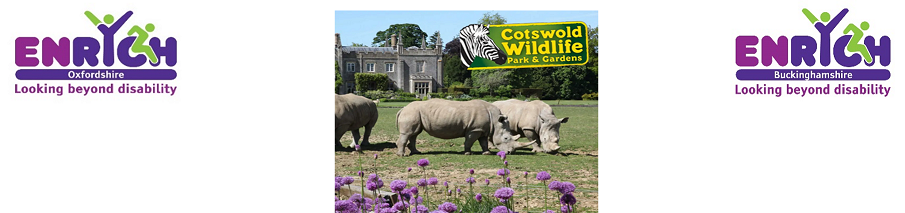 Join us and see the very many animals, birds and reptiles  together with the wonderful gardens for you to enjoy at    Cotswold Wildlife Park & Gardens   Tuesday 2 July 2024The park is a flat site with wide maintained paths and there are numerous benches around the park on which to sit, relax and enjoy the view.There is easy wheelchair access to all enclosures, on to the Narrow-Gauge Railway and to the Gift Shop and Restaurant.  All windows in the enclosures are viewable from a wheelchair and there are ramps to the Giraffe House, Wolverine enclosure and WolvesCoach & Entry ticket is £34 per person (We can only go ahead with this trip if we get at least 30 people)If you would like to join us please complete the form and return with a cheque payable to Enrych Oxfordshire or by BACS (Enrych Oxfordshire, 30-99-03, 0118489)by Friday 31 May 2024There are only 4 static wheelchair places available on the coach and a restriction on the number of wheelchairs which can be stored.  It will be a strictly first come first served basis.(Family, friends and carers are very welcome to attend, but please note only ENRYCH members and volunteers are covered under the ENRYCH insurance therefore any accident that occurs as the result of an action by a guest will not be covered)Please note all bookings are non-refundable NB A medical form will need to be completed for each person attending – this will be supplied in due course.Please return form and payment to:  ENRYCH Oxfordshire, 7 Keach Close, Winslow, Bucks, MK18 3PXCheques to be made payable to Enrych Oxfordshire or by BACS (Enrych Oxfordshire, 30-99-03, 01184897)by Friday 31 May 2024 – no space can be reserved without payment.   Cotswold Wildlife Park & Gardens - Tuesday 2 July 2024Horse & Jockey, Aylesbury    8.30amOxford Parkway (used to be Water Eaton Park & Ride)    9.15am     Witney, location TBA   10am           Arriving back at approx    4.30-6pm  Name: Address:                                                                                                Post Code: Tel No: Email Address: Name (s) of people attending:Please circle as appropriatePlease confirm amount paid and method of payment: Do you need to stay in your wheelchair on the coach?                 yes/no            Please circle as appropriate Wheelchair storage space needed:      yes/no				 Walker storage space needed:     yes/no Any other comments: